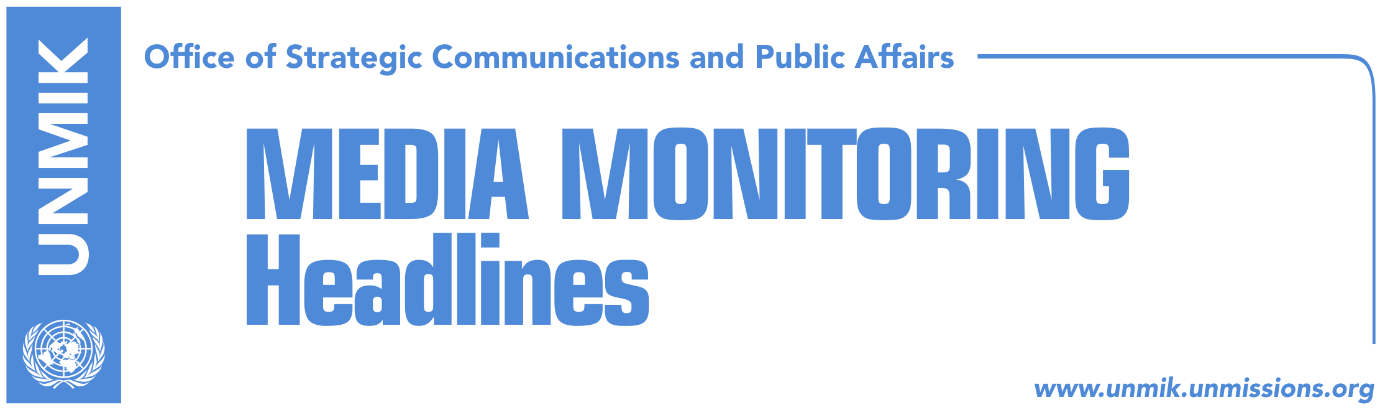 Main Stories     		         20 October 2017All set for Sunday elections (Bota Sot)Veseli: Parallel structures will no longer exist in Kosovo (media)Lumezi calls on EULEX to investigate Hasani’s allegations (Koha Ditore)Delawie: Fight corruption! (Zeri)Court issues measure of house arrest for Sekiraqa, sentenced to 37 years (dailies)Putin: EU encouraged separatism by supporting Kosovo’s independence (Koha)Kosovo Media HighlightsAll set for Sunday elections (Bota Sot)Kosovo law enforcement authorities said they have made all necessary preparations to ensure a regular voting process on Sunday. In a joint press conference, officials from the Central Elections Commission (CEC), prosecution and the police said they are mobilized in order to sanction any illegal action during the elections. Veseli: Parallel structures will no longer exist in Kosovo (media)Kosovo Assembly speaker and leader of the Democratic Party of Kosovo (PDK), Kadri Veseli, told RTK on Thursday that Kosovo will no longer tolerate Serbia’s parallel structures. He said that all the parallel structures identified will be dissolved, and that they will be held accountable for their activities in Kosovo. Asked about the establishment of the Kosovo Army, Veseli said that Kosovo is waiting to receive the green light from the United States. “The establishment of Kosovo Army is a matter of months,” he said.Lumezi calls on EULEX to investigate Hasani’s allegations (Koha Ditore)Kosovo’s chief prosecutor, Aleksander Lumezi, has called on EULEX to open investigation into allegations made by the former Constitutional Court president, Enver Hasani, against him. Lumezi also said he hired a lawyer to press charges against Hasani for defamation. On the day he was convicted of fraud by a court in Pristina, Hasani alleged Lumezi forged his bar examination certificate.Delawie: Fight corruption! (Zeri)The U.S. Ambassador to Kosovo, Greg Delawie, called on everyone in Kosovo to fight corruption. “Ever since I took on my post, my mission was fight against corruption. We are continuously making efforts through our mechanisms to raise awareness of the citizens and businesses to cooperate more to this end in order to have a healthy economy, foreign investment,” Delawie said yesterday at a conference on the importance of corruption prevention in economy. Court issues measure of house arrest for Sekiraqa, sentenced to 37 years (dailies)Most of the papers report that the Appeals Court in Pristina has ruled a measure of house arrest for Enver Sekiraca, sentenced to 37 years in prison for his involvement in the murder of the Kosovo Police officer, Triumf Rizaj. Kosovo’s U.S. ambassador, Vlora Citaku, reacted to the news saying Sekiraca was a criminal. “An ordinary criminal, involved in rapes, extortion, murders, is free today by EULEX and Kosovo judges,” Citaku wrote on Facebook inserting at the end of the post the hashtag Shame. Putin: EU encouraged separatism by supporting Kosovo’s independence (Koha)Russian President Vladimir Putin said on Thursday that EU member states supported separatism in Europe by bowing to the pressure from the United States of America and supporting Kosovo to break away from Serbia. “The European Union’s unanimous support for Kosovo’s secession from Serbia was a turning point and Europe is now facing the consequences,” Putin said.DisclaimerThis media summary consists of selected local media articles for the information of UN personnel. The public distribution of this media summary is a courtesy service extended by UNMIK on the understanding that the choice of articles translated is exclusive, and the contents do not represent anything other than a selection of articles likely to be of interest to a United Nations readership. The inclusion of articles in this summary does not imply endorsement by UNMIK.